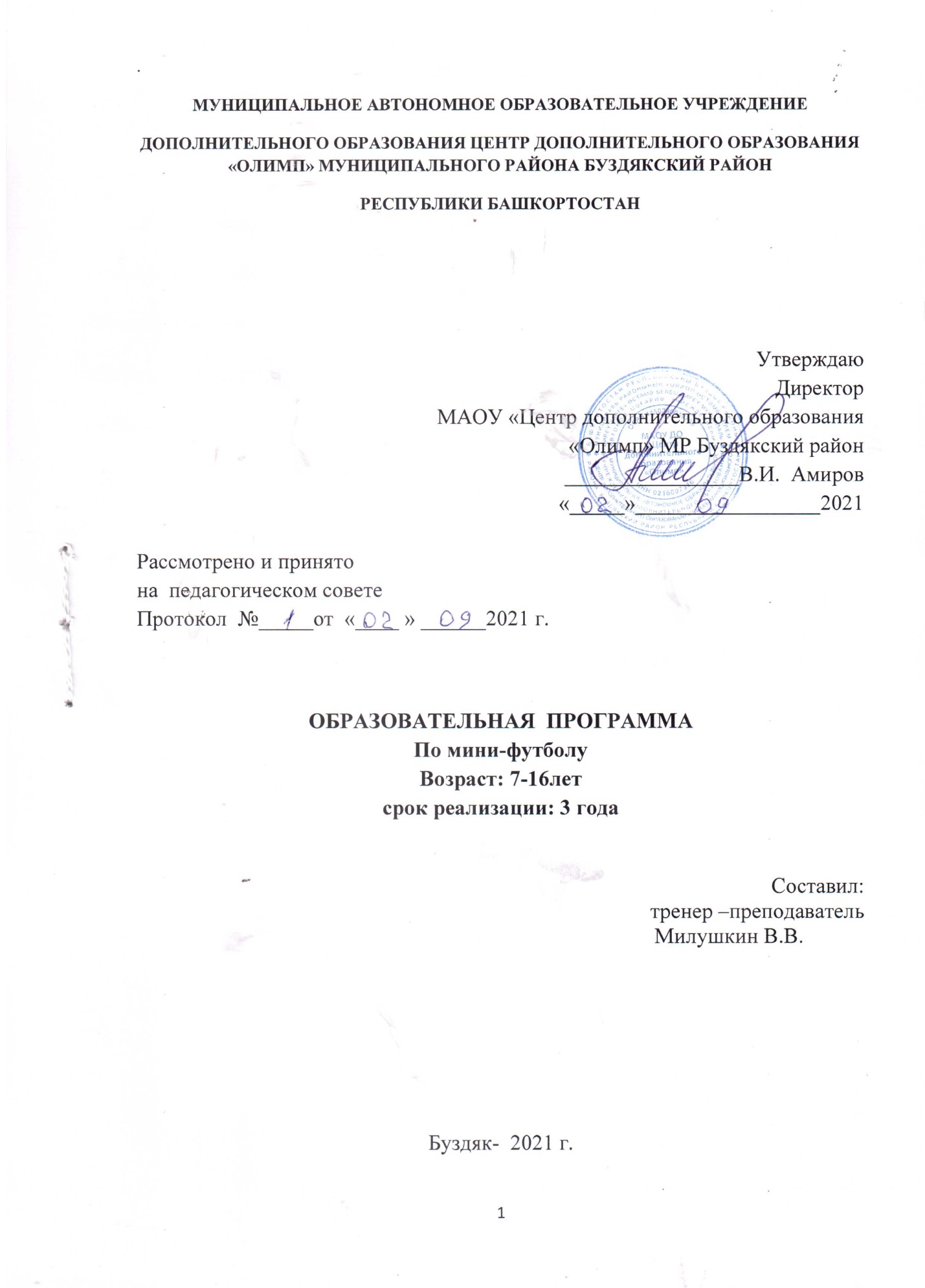 Содержание1.Пояснительная записка2.Цель программы3.Задачи программы4.Ожидаемые результаты5.Планирование ( учебный план)6.Переводные нормативы7.Список литературы1. Пояснительная записка1.1.Дополнительная общеобразовательная  программа является основным документом, определяющим направленность и содержание тренировочного и воспитательного процессов в МАОУ «Центр дополнительного образования «Олимп» МР Буздякский район Республики Башкортостан» и составлена на оснований: 1. Федерального закона «Об образовании в Российской Федерации» от 29.12.12 №273-ФЗ; 2. Федерального закона «О физической культуре и спорте в Российской Федерации» от 04.12.2007 № 329-ФЗ (ред. от 07.06.2013);3. Приказа Минобрнауки РФ от 29.08.2013 № 1008 « Об утверждении Порядка организации и осуществления образовательной деятельности по дополнительным общеобразовательным программам»;4.  Приказа Минспорта РФ от 27.12.2013 №1125 «Об утверждении особенностей организации и осуществления образовательной, тренировочной и методической деятельности в области физической культуры и спорта»;5. Приказа Минздравсоцразвития РФ от 09.08.2010 № 613-н «Об утверждении порядка оказания медицинской помощи при провидении физкультурных и спортивных мероприятий»; 6. По перечню поручений Главы Республики Башкортостан по итогам Второго форума школьного образования Взлетай - 28.02.2020.7. Обеспечить  реализацию образовательной программы в штатном режиме с соблюдением санитарно-эпидемиологических требований в условиях профилактики и предотвращения новой коронавирусной инфекции (COVID-19).  8. Устава МАОУ «Центр дополнительного образования «Олимп» МР Буздякский район Республики Башкортостан»;9. Образовательной программы МАОУ «Центр дополнительного образования «Олимп» МР Буздякский район Республики Башкортостан».Отличительной особенностью программы является: - больший акцент направлен на  подготовку детей, в основном младшего школьного возраста, начинающих с «нуля», - возможность заниматься данным видом спорта с любого возраста; - формирование разновозрастных групп в зависимости от уровня подготовки. Вид программы – модифицированнаяДополнительная образовательная программа по мини – футболу по своему содержанию является физкультурно-оздоровительной, по функциональному предназначению – специальной, по форме организации – секционной. Программа составлена на основе программы по мини – футболу для детско-юношеских спортивных школ. Программа дополнительного образования по мини - футболу имеет физкультурно-оздоровительную направленность.Новизна программы заключается в комплексности планирования, обобщении передового опыта.Программа по мини – футболу направлена на содействие улучшению здоровья учащихся и на этой основе обеспечения нормального физического развития растущего организма и разностороннюю физическую подготовленность. Приобретение учащимися необходимых знаний, умений, навыков для самостоятельного использования физических упражнений с целью поддержания высокой работоспособности во всех периодах жизни, а также воспитания навыков для самостоятельных занятий и умения вести здоровый образ жизни. Развивать физические качества, необходимые для овладения игрой мини – футбол, придерживаться принципов гармоничности, оздоровительной направленности учебного процесса. Данная программа направлена на привитие учащимся умения правильно выполнять основные технические приемы и тактические действия, обеспечение разносторонней физической подготовки. Программа призвана подготовить детей к сдаче учебных нормативов по физической и технической подготовке в соответствии с их возрастом, сообщить элементарные теоретические сведения. Наше образовательное учреждение, стремится к укреплению здоровья обучающихся школы, в том числе и через Мини-футбол. Программа является модифицированной.Данная программа разработана на основе типовой программы дляПрограмма имеет,  спортивно-массовую направленность (вид спорта -футбол) и призвана осуществлять 3 исключительно важных функции:1-создавать эмоционально значимую среду для развития обучающегося ипереживания им «ситуации успеха»;2-способствовать осознанию и дифференциации личностно-значимыхинтересов личности;3-выполнять защитную функцию по отношению к личности, компенсируяограниченные возможности индивидуального развития обучающегося вусловиях общеобразовательной школы реализацией личностногопотенциала в условиях дополнительного образования.2.Цель программы:1.приобщить детей и молодѐжь к систематическимзанятиям физической культурой и спортом 2.приобщить к здоровому образу жизни3.обучение основным техническим и технико-тактическим действиям в футболе с целью дальнейшего совершенствования достижения высоких спортивных результатов.3.Задачи программы:1. Укрепление здоровья и всестороннее физическое развитие.2. Овладение воспитанниками спортивной техникой и тактикой футбола.3. Воспитание высоких моральных и волевых качеств; развитие специальныхфизических качеств личности.4. Приобретение практических навыков и теоретических знаний в областифутбола, а также соблюдение общей и частной гигиены и осуществлениесамоконтроля.5. Формирование потребности ведения здорового образа жизни.4. Ожидаемые результаты:1.Расширение возможностей для творческого развития личности ребенка, реализация его потенциальных возможностей.2.Повышение уровня спортивного мастерства обучающихся , как результат увеличение количества детей, выполнивших нормы массовых спортивных разрядов.3.Дальнейшее совершенствование уровня обучающихся.4.Завоевание призовых мест на соревнованиях районного и краевого уровня. Увеличение и сохранность количества занимающихся детей.5.Тесное взаимодействие родителей и тренера-преподавателя.5.Планирования (учебный план)  Календарно тематическое планирование для обучающихся (1 год обучения). ГОДОВОЙ УЧЕБНЫЙ ПЛАН группы  СОГКАЛЕНДАРНО-ТЕМАТИЧЕСКОЕ ПЛАНИРОВАНИЕКалендарно тематическое планирование для обучающихся (2-3 ГОД ОБУЧЕНИЯ).ГОДОВОЙ УЧЕБНЫЙ ПЛАН группы  ОФП-1КАЛЕНДАРНО-ТЕМАТИЧЕСКОЕ ПЛАНИРОВАНИЕ6.Переводные нормативы:6.1.Начальная подготовка первого года обучения:ОФП.Бег 30 м (сек.) – 5,0Бег 300 м (сек) – 59, 0Прыжок в длину с места (см) – 170Тройной прыжок (см) – 460СФП.Бег 30 м с ведением мяча (сек) – 6,1Вбрасывание мяча руками (м) – 13Удар по мячу на точность (раз) – 7Жонглирование мячом (раз) – 106.2.ОФП-1 второго года обучения:ОФП.Бег 30 м (сек.) – 4, 8Бег 300 м (сек) – 57Бег 6 минут (м) - 1100Прыжок в длину с места (см) – 180Тройной прыжок (см) – 520СФП.Бег 30 м с ведением мяча (сек) – 6,0Вбрасывание мяча руками (м) – 14Удар по мячу на точность (раз) – 8Удар по мячу на дальность (м) - 45Жонглирование мячом (раз) – 126.3.ОФП-2третьего года обучения:ОФП.Бег 30 м (сек.) – 4, 6Бег 400 м (сек) – 67Бег 6 минут (м) - 1500Прыжок в длину с места (см) –200Тройной прыжок (см) – 560СФП.Ведение мяча 30 м (сек) – 5.8Бег 5х30м с ведением мяча (м) - 30Вбрасывание мяча руками (м) – 15Удар по мячу на точность (раз) – 8Удар по мячу на дальность (м) – 556.4.ОФП-3 четвертого года обучения:ОФП.Бег 30 м (сек.) – 4, 3Бег 400 м (сек) – 65Бег 12 минут (м) - 3000Прыжок в длину с места (см) –220Тройной прыжок (см) – 600СФП.Бег 30 м с ведением мяча (сек) – 5, 4Бег 5х30м с ведением мяча (м) – 28.0Вбрасывание мяча руками (м) – 17Удар по мячу на точность (раз) – 8Удар по мячу на дальность (м) – 666.5.ОФП-4пятого года обучения:ОФП.Бег 30 м (сек.) – 4,2Бег 400 м (сек) – 61.0Бег 12 минут (м) - 3150Прыжок в длину с места (см) –240СФП.Ведение мяча 30 м (сек) – 4, 8Бег 5х30м с ведением мяча (м) - 26Удар по мячу на точность (раз) – 8Удар по мячу на дальность (м) – 806.6.ОФП-5шестого года обучения:ОФП.Бег 30 м (сек.) – 4,0Бег 400 м (сек) – 58Бег 12 минут (м) - 3250Прыжок в длину с места (см) –250СФП.Ведение мяча 30 м (сек) – 4, 6Бег 5х30м с ведением мяча (м) - 24Удар по мячу на точность (раз) – 8Удар по мячу на дальность (м) – 90Вбрасывание мяча (м) – 236.7. ОФП-6 седьмого года обучения:ОФП.Бег 30 м (сек.) – 3,1Бег 400 м (сек) – 50Бег 12 минут (м) – 3700Челночный бег 3х10м (сек) – 5.4Прыжок в длину с места (см) –270Подтягивание на высокой перекладине (раз) – 12Сгибание разгибание туловища из положения лежа на спине (раз) - 45СФП.Ведение мяча (змейкой)  30 м (сек) – 4, 6Бег 5х30м с ведением мяча (м) – 20Удар по мячу на точность (раз) – 12Удар по мячу на дальность (м) – 95Вбрасывание мяча (м) – 30Жонглирование мячом (раз) – 307.Список литературы:1. Андреев С.Н., Лапшин О.Б., Ежов П.Ф. Учебная программа для детско-юношеских спортивных школ: Минск, 1992.2. Алабин В.Г., Алабин А.В., Бизин В.П. Многолетняя тренировка юных спортсменов.-Х.: Основа, 1993.3. Лях В.И. Тесты в физическом воспитании школьников. М.: Акт, -1998.4. Примерная программа спортивной подготовки для ДЮСШ, СДЮШОР2010 год5. Системы подготовки спортивного резерва / под общ.ред.Никитушкина В.Г.- М.: Квант-С,1994.6.Рогальский Н., Дегель Э.Г. Футбол для юношей. Пер с немецкого М.: ФиС, 1971.7. Футбол. Учебник для физкультурных интернатов./ под ред.Казакова П.Н. М.: ФиС, 1978.8.Чанади А. Футбол. Техника.пер. с венгерского Помивктова В.М. М.: ФиС. 1978.9.Чанади А. Футбол. Стратегия. Пер.с венгерского Гербст Ю. М.: ФиС, 1981.10.Чанади А. Футбол. Тренировка. Пер.с венгерского. М.: ФиС, 1985.11.Хеддерготт К.Х. Новая футбольная школа. Пер.с немецкого Милютина В.П. М.: ФиС, 1976.12.Поурочная программа подготовки юных футболистов 6 – 9 лет /Годик М.А., Мосягин С.М., Швыков И.А. – М.: Граница,2008.13.Футбол: примерная программа для детско – юношеских спортивных школ, специализированных детско – юношеских спортивных школ олимпийского резерва / В.П.Губа, П.В. Квашук, В.В. Краснощеков, П.Ф. Ежов, В.А.Блинов. – М.: Советский спорт, 2010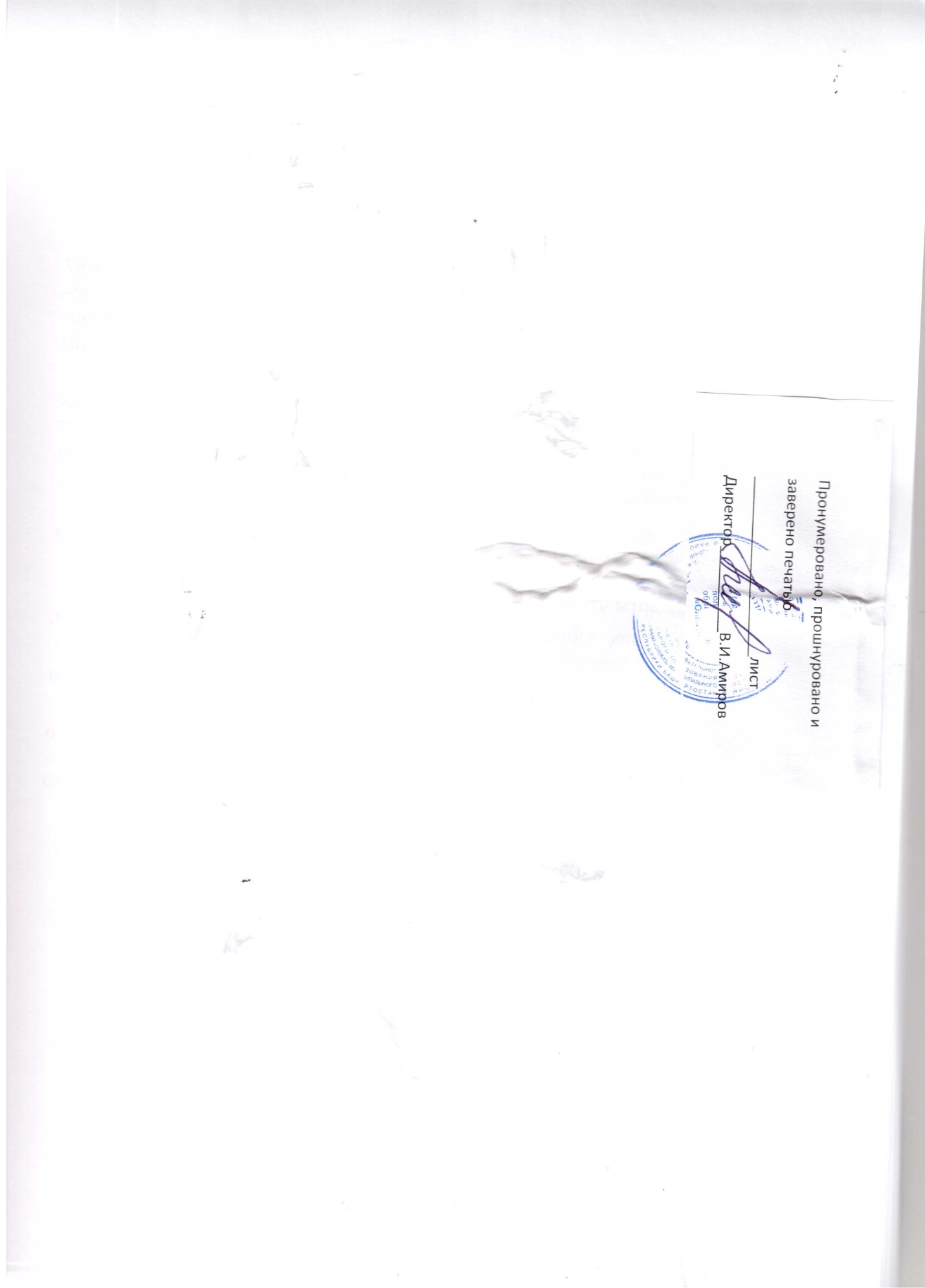 №ТемаТемаЧасыДата 1-6Ознакомление с игрой «Футбол»1.Создание игры «Футбол»61-6Ознакомление с игрой «Футбол»2.Техника безопасности на занятиях футболом61-6Ознакомление с игрой «Футбол»3.Правила игры в футбол67-12Ведение мяча внутренней стороной стопы (правой и левой ногой)1.Ведение мяча попрямой внутренней стороной стопы 67-12Ведение мяча внутренней стороной стопы (правой и левой ногой)2.Ведения мяча с изменением направления внутренней стороной стопы67-12Ведение мяча внутренней стороной стопы (правой и левой ногой)3.Ведение мяча с изменением скорости внутренней стороной стопы613-18Ведение мяча внешней  стороной стопы(правой и левой ногой) 1. Ведение мяча попрямой внешней стороной стопы613-18Ведение мяча внешней  стороной стопы(правой и левой ногой) 2. Ведения мяча с изменением направления внешней стороной стопы613-18Ведение мяча внешней  стороной стопы(правой и левой ногой) 3. Ведение мяча с изменением скорости внешней стороной стопы619-24Ведение мяча подъемом (правой и левой ногой)1. Ведение мяча по прямой подъемом619-24Ведение мяча подъемом (правой и левой ногой)2. Ведения мяча с изменением направления подъемом619-24Ведение мяча подъемом (правой и левой ногой)3. Ведение мяча с изменением скорости подъемом625-30Прием мяча внутренней стороной стопы (правой и левой ногой)1.Прием мяча внутренней стороной стопы на месте625-30Прием мяча внутренней стороной стопы (правой и левой ногой)2. Прием мяча внутренней стороной стопы с передвижением в стороны625-30Прием мяча внутренней стороной стопы (правой и левой ногой)3. Прием мяча внутренней стороной стопы с поворотами631-36Прием мяча подошвой (правой и левой ногой)1.Прием мяча подошвой на месте631-36Прием мяча подошвой (правой и левой ногой)2.Прием мяча подошвой с передвижением в стороны631-36Прием мяча подошвой (правой и левой ногой)3.Прием мяча подошвой с поворотами6  37-42Ведение мяча с обводкой фишек (правой и левой ногой)1.Ведение мяча по прямой обводя фишки правой и левой нагой поочередно6  37-42Ведение мяча с обводкой фишек (правой и левой ногой)2. Ведение мяча по прямой с изменением скорости обводя фишки правой и левой ногой поочередно6  37-42Ведение мяча с обводкой фишек (правой и левой ногой)3. Ведение мяча с изменением направления обводя фишки правой и левой ногой поочередно643-48Удары по мячу внутренней стороной стопы правой и левой ногой (правой и левой ногой)1. Удары по мячу внутренней стороной стопы правой и левой ногой с места643-48Удары по мячу внутренней стороной стопы правой и левой ногой (правой и левой ногой)2. Удары по мячу внутренней стороной стопы правой и левой ногой с 2-х, 3-х шагов643-48Удары по мячу внутренней стороной стопы правой и левой ногой (правой и левой ногой)3. Удары по мячу внутренней стороной стопы правой и левой ногой с разбега649-54Удары по мячу с подъема правой и левой ногой 1. Удары по мячу с подъема правой и левой ногой с места649-54Удары по мячу с подъема правой и левой ногой 2. Удары по мячу с подъема правой и левой ногой с 2-х, 3-х шагов649-54Удары по мячу с подъема правой и левой ногой 3. Удары по мячу с подъема правой и левой ногой с разбега655-60Удары по мячу внешней стороной стопы правой и левой ногой1. Удары по мячу внешней стороной стопы правой и левой ногой с места655-60Удары по мячу внешней стороной стопы правой и левой ногой2. Удары по мячу внешней стороной стопы правой и левой ногой с 2-х, 3-х шагов655-60Удары по мячу внешней стороной стопы правой и левой ногой3. Удары по мячу внешней стороной стопы правой и левой ногой с разбега6   61-66Удары по котящемуся мячу правой и левой ногой1. Удары по котящемуся мячу внутренней стороной стопы правой и левой ногой6   61-66Удары по котящемуся мячу правой и левой ногой2. Удары по котящемуся мячу внешней стороной стопы правой и левой ногой6   61-66Удары по котящемуся мячу правой и левой ногой3. Удары по котящемуся мячу с подъема правой и левой ногой667-72Удары по летящему мячу правой  и левой ногой1. Удары по летящему мячу внутренней стороной стопы правой  и левой ногой667-72Удары по летящему мячу правой  и левой ногой2. Удары по летящему мячу с подъема правой  и левой ногой667-72Удары по летящему мячу правой  и левой ногой3. Удары по летящему мячу внутренней стороной стопы и подъема с 2-х, 3-х шагов правой  и левой ногой6 73-78Удары по мячу головой 1. Удары по мячу головой с места6 73-78Удары по мячу головой 2. Удары по мячу головой с 2-х, 3-х шагов6 73-78Удары по мячу головой 3. Удары по мячу головой с разбега679-84Повторение ведение мяча внутренней стороной стопы (правой и левой ногой)1.Ведение мяча попрямой внутренней стороной стопы 679-84Повторение ведение мяча внутренней стороной стопы (правой и левой ногой)2.Ведения мяча с изменением направления внутренней стороной стопы679-84Повторение ведение мяча внутренней стороной стопы (правой и левой ногой)3.Ведение мяча с изменением скорости внутренней стороной стопы685-90Повторениеведение мяча внешней  стороной стопы(правой и левой ногой) 1. Ведение мяча попрямой внешней стороной стопы685-90Повторениеведение мяча внешней  стороной стопы(правой и левой ногой) 2. Ведения мяча с изменением направления внешней стороной стопы685-90Повторениеведение мяча внешней  стороной стопы(правой и левой ногой) 3. Ведение мяча с изменением скорости внешней стороной стопы691-96Повторениеведение мяча подъемом (правой и левой ногой)1. Ведение мяча по прямой подъемом691-96Повторениеведение мяча подъемом (правой и левой ногой)2. Ведения мяча с изменением направления подъемом691-96Повторениеведение мяча подъемом (правой и левой ногой)3. Ведение мяча с изменением скорости подъемом697-102Повторениеприема мяча внутренней стороной стопы (правой и левой ногой)1.Прием мяча внутренней стороной стопы на месте697-102Повторениеприема мяча внутренней стороной стопы (правой и левой ногой)2. Прием мяча внутренней стороной стопы с передвижением в стороны697-102Повторениеприема мяча внутренней стороной стопы (правой и левой ногой)3. Прием мяча внутренней стороной стопы с поворотами6103-108Повторениеприема мяча подошвой (правой и левой ногой)1.Прием мяча подошвой на месте6103-108Повторениеприема мяча подошвой (правой и левой ногой)2.Прием мяча подошвой с передвижением в стороны6103-108Повторениеприема мяча подошвой (правой и левой ногой)3.Прием мяча подошвой с поворотами6109-114Повторениеведение мяча с обводкой фишек (правой и левой ногой)1.Ведение мяча по прямой обводя фишки правой и левой ногой поочередно6109-114Повторениеведение мяча с обводкой фишек (правой и левой ногой)2. Ведение мяча по прямой с изменением скорости обводя фишки правой и левой ногой поочередно6109-114Повторениеведение мяча с обводкой фишек (правой и левой ногой)3. Ведение мяча с изменением направления обводя фишки правой и левой ногой поочередно6115-120Повторениеудара по мячу внутренней стороной стопы правой и левой ногой (правой и левой ногой)1. Удары по мячу внутренней стороной стопы правой и левой ногой с места6115-120Повторениеудара по мячу внутренней стороной стопы правой и левой ногой (правой и левой ногой)2. Удары по мячу внутренней стороной стопы правой и левой ногой с 2-х, 3-х шагов6115-120Повторениеудара по мячу внутренней стороной стопы правой и левой ногой (правой и левой ногой)3. Удары по мячу внутренней стороной стопы правой и левой ногой с разбега6121-126Повторениеудара по мячу с подъема правой и левой ногой 1. Удары по мячу с подъема правой и левой ногой с места6121-126Повторениеудара по мячу с подъема правой и левой ногой 2. Удары по мячу с подъема правой и левой ногой с 2-х, 3-х шагов6121-126Повторениеудара по мячу с подъема правой и левой ногой 3. Удары по мячу с подъема правой и левой ногой с разбега6127-132Повторениеудара по мячу внешней стороной стопы правой и левой ногой1. Удары по мячу внешней стороной стопы правой и левой ногой с места6127-132Повторениеудара по мячу внешней стороной стопы правой и левой ногой2. Удары по мячу внешней стороной стопы правой и левой ногой с 2-х, 3-х шагов6127-132Повторениеудара по мячу внешней стороной стопы правой и левой ногой3. Удары по мячу внешней стороной стопы правой и левой ногой с разбега6133-138Повторениеудара по котящемуся мячу правой и левой ногой1. Удары по котящемуся мячу внутренней стороной стопы правой и левой ногой6133-138Повторениеудара по котящемуся мячу правой и левой ногой2. Удары по котящемуся мячу внешней стороной стопы правой и левой ногой6133-138Повторениеудара по котящемуся мячу правой и левой ногой3. Удары по котящемуся мячу с подъема правой и левой ногой6139-144 Повторениеудара по летящему мячу правой  и левой ногой1. Удары по летящему мячу внутренней стороной стопы правой  и левой ногой6139-144 Повторениеудара по летящему мячу правой  и левой ногой2. Удары по летящему мячу с подъема правой  и левой ногой6139-144 Повторениеудара по летящему мячу правой  и левой ногой3. Удары по летящему мячу внутренней стороной стопы и подъема с 2-х, 3-х шагов правой  и левой ногой6145-150 Повторитьудары по мячу головой 1. Удары по мячу головой с места6145-150 Повторитьудары по мячу головой 2. Удары по мячу головой с 2-х, 3-х шагов6145-150 Повторитьудары по мячу головой 3. Удары по мячу головой с разбега6151-156Закреплениеведение мяча внутренней стороной стопы (правой и левой ногой)1.Ведение мяча попрямой внутренней стороной стопы 6151-156Закреплениеведение мяча внутренней стороной стопы (правой и левой ногой)2.Ведения мяча с изменением направления внутренней стороной стопы6151-156Закреплениеведение мяча внутренней стороной стопы (правой и левой ногой)3.Ведение мяча с изменением скорости внутренней стороной стопы6157-162Закреплениеведение мяча внешней  стороной стопы(правой и левой ногой) 1. Ведение мяча попрямой внешней стороной стопы6157-162Закреплениеведение мяча внешней  стороной стопы(правой и левой ногой) 2. Ведения мяча с изменением направления внешней стороной стопы6157-162Закреплениеведение мяча внешней  стороной стопы(правой и левой ногой) 3. Ведение мяча с изменением скорости внешней стороной стопы6163-168Закреплениеведение мяча подъемом (правой и левой ногой)1. Ведение мяча по прямой подъемом6163-168Закреплениеведение мяча подъемом (правой и левой ногой)2. Ведения мяча с изменением направления подъемом6163-168Закреплениеведение мяча подъемом (правой и левой ногой)3. Ведение мяча с изменением скорости подъемом6169-174Закреплениеприема мяча внутренней стороной стопы (правой и левой ногой)1.Прием мяча внутренней стороной стопы на месте8169-174Закреплениеприема мяча внутренней стороной стопы (правой и левой ногой)2. Прием мяча внутренней стороной стопы с передвижением в стороны8169-174Закреплениеприема мяча внутренней стороной стопы (правой и левой ногой)3. Прием мяча внутренней стороной стопы с поворотами8175-180Закреплениеприема мяча подошвой (правой и левой ногой)1.Прием мяча подошвой на месте6175-180Закреплениеприема мяча подошвой (правой и левой ногой)2.Прием мяча подошвой с передвижением в стороны6175-180Закреплениеприема мяча подошвой (правой и левой ногой)3.Прием мяча подошвой с поворотами6181-186 Закреплениеударов по мячу внутренней стороной стопы правой и левой ногой (правой и левой ногой)1. Удары по мячу внутренней стороной стопы правой и левой ногой с места6181-186 Закреплениеударов по мячу внутренней стороной стопы правой и левой ногой (правой и левой ногой)2. Удары по мячу внутренней стороной стопы правой и левой ногой с 2-х, 3-х шагов6181-186 Закреплениеударов по мячу внутренней стороной стопы правой и левой ногой (правой и левой ногой)3. Удары по мячу внутренней стороной стопы правой и левой ногой с разбега6187-192Закреплениеударов по мячу с подъема правой и левой ногой 1. Удары по мячу с подъема правой и левой ногой с места6187-192Закреплениеударов по мячу с подъема правой и левой ногой 2. Удары по мячу с подъема правой и левой ногой с 2-х, 3-х шагов6187-192Закреплениеударов по мячу с подъема правой и левой ногой 3. Удары по мячу с подъема правой и левой ногой с разбега6193-198Закреплениеударов по мячу внешней стороной стопы правой и левой ногой1. Удары по мячу внешней стороной стопы правой и левой ногой с места6193-198Закреплениеударов по мячу внешней стороной стопы правой и левой ногой2. Удары по мячу внешней стороной стопы правой и левой ногой с 2-х, 3-х шагов6193-198Закреплениеударов по мячу внешней стороной стопы правой и левой ногой3. Удары по мячу внешней стороной стопы правой и левой ногой с разбега6199-204Закреплениеударов по котящемуся мячу правой и левой ногой1. Удары по котящемуся мячу внутренней стороной стопы правой и левой ногой6199-204Закреплениеударов по котящемуся мячу правой и левой ногой2. Удары по котящемуся мячу внешней стороной стопы правой и левой ногой6199-204Закреплениеударов по котящемуся мячу правой и левой ногой3. Удары по котящемуся мячу с подъема правой и левой ногой6205-210Выполнения видов испытаний комплекса ГТО1.Выполнения видов комплекса ГТО6205-210Выполнения видов испытаний комплекса ГТО2. Выполнения видов комплекса ГТО6205-210Выполнения видов испытаний комплекса ГТО3. Выполнения видов комплекса ГТО6211-216Выполнения видов испытаний комплекса ГТО1. Выполнения видов комплекса ГТО6211-216Выполнения видов испытаний комплекса ГТО2. Выполнения видов комплекса ГТО6211-216Выполнения видов испытаний комплекса ГТО3. Выполнения видов комплекса ГТО6№п/пВид подготовкиКоличество часовI Теоретическая подготовка6II Практическая подготовка1 Общая физическая202 Специальная физическая323 Технико-тактическая71/614 Участие в соревнованиях105 Интегральная подготовка. Учебные игры14III Контрольные и переводные испытания2 Всего часов216МесяцВид подготовкиВид подготовкиВид подготовкиВид подготовкиВид подготовкиВид подготовкиВид подготовкиМесяцТеоретическаяОФПСФПТехнико-тактическаяУчастие в соревнованияхИнтегральная подготовка. Учебные игрыКонтрольные и переводные испытанияСентябрь1246/313Октябрь1246/313Ноябрь1246/413Декабрь1248/313Январь1248/313Февраль1246/323Март1246/323Апрель1246/313Май1246/3432Итого11224469/3414337№ТемаТемаЧасы Дата 1-6Прием нормативов на начало учебного года1. Прием нормативов 61-6Прием нормативов на начало учебного года2. Прием нормативов 61-6Прием нормативов на начало учебного года3. Прием нормативов 61-6Прием нормативов на начало учебного года4. Прием нормативов67-12Передача мяча в парах правой и левой нагой1. Передача мяча в парах на месте правой и левой ногой с приемом67-12Передача мяча в парах правой и левой нагой2. Передача мяча в парах на месте правой и левой ногой в одно качания67-12Передача мяча в парах правой и левой нагой3. Передача мяча в парах на месте правой и левой ногой в движении с приемом67-12Передача мяча в парах правой и левой нагой4. Передача мяча в парах на месте правой и левой ногой в движении в одно касание613-18Удары по мячу правой и левой ногой1.Удары по мячу с места правой и левой нагой613-18Удары по мячу правой и левой ногой2.Удары по мячу в движении правой и левой нагой613-18Удары по мячу правой и левой ногой3.Удары по мячу с места после передачи правой и левой нагой613-18Удары по мячу правой и левой ногой4.Удары по мячу в движении после передачи правой и левой ногой619-24Удары по мячу головой1.Удары по мячу головой с места619-24Удары по мячу головой2.Удары головой в движении619-24Удары по мячу головой3.Удары головой в падении619-24Удары по мячу головой4.Удары головой в борьбе с защитником625-30Прием мяча правой, левой нагой, грудью и бедром1.Прием мяча на месте правой, левой ногой, грудью и бедром625-30Прием мяча правой, левой нагой, грудью и бедром2.Прием мяча в движении правой, левой ногой, грудью и бедром625-30Прием мяча правой, левой нагой, грудью и бедром3.Прием мяча на месте после дальней передачи правой, левой ногой, грудью и бедром625-30Прием мяча правой, левой нагой, грудью и бедром4.Прием мяча в движении после дальней передачи правой, левой ногой, грудью и бедром631-36Прием мяча правой, левой нагой, грудью и бедром с последующим ударом или передачей на партнера1.Прием мяча на месте правой, левой нагой, грудью и бедром с последующим ударом631-36Прием мяча правой, левой нагой, грудью и бедром с последующим ударом или передачей на партнера2.Прием мяча в движении правой, левой ногой, грудью и бедром с последующим ударом631-36Прием мяча правой, левой нагой, грудью и бедром с последующим ударом или передачей на партнера3. Прием мяча на месте правой, левой ногой, грудью и бедром с последующим пасом партнеру631-36Прием мяча правой, левой нагой, грудью и бедром с последующим ударом или передачей на партнера4. Прием мяча в движении правой, левой ногой, грудью и бедром с последующим пасом партнеру637-42Техника защиты1.Техника защиты два в один637-42Техника защиты2. Техника защиты два в два637-42Техника защиты3. Техника защиты два в два637-42Техника защиты4. Техника защиты два в два643-48Техника атаки1. Техника атаки два в один643-48Техника атаки2. Техника атаки два в два643-48Техника атаки3. Техника атаки два в два643-48Техника атаки4. Техника атаки два в два649-54Техника ловли и отражения мяча вратарем1. Техника ловли мяча вратарем гося силу мяча об пол649-54Техника ловли и отражения мяча вратарем2. Техника ловли мяча вратарем прижимая мяч к телу649-54Техника ловли и отражения мяча вратарем3. Техника отражения мяча вратарем кулаками649-54Техника ловли и отражения мяча вратарем4. Техника отражения мяча вратарем ладонями в стороны655-60Игра в стенку с последующим ударом1.Игра в стенку двумя игроками с последующим ударом655-60Игра в стенку с последующим ударом2.Игра в стенку двумя игроками на третьего с последующим ударом655-60Игра в стенку с последующим ударом3. Игра в стенку двумя игроками с последующим ударом (пассивное воздействие защитников)655-60Игра в стенку с последующим ударом4. Игра в стенку двумя игроками на третьего с последующим ударом (пассивное воздействие защитников)661-66Обманные движения1. Обманные движения уход в сторону от защитника использованием корпуса661-66Обманные движения2.Обманные движения разножка и уход в сторону от защитника661-66Обманные движения3. Обманные движения перекладывания мяча с ноги на ногу и уход в сторону от защитника661-66Обманные движения4.Обманные движения убирая мяч под себя на замахи667-72Обманные движения с последующим ударом по воротам или передачей1. Обманные движения уход в сторону от защитника использованием корпуса с последующим ударом по воротам или передачей667-72Обманные движения с последующим ударом по воротам или передачей2. Обманные движения разножка и уход в сторону от защитника с последующим ударом по воротам или передачей667-72Обманные движения с последующим ударом по воротам или передачей3. . Обманные движения перекладывания мяча с ноги на ногу и уход в сторону от защитника с последующим ударом по воротам или передачей667-72Обманные движения с последующим ударом по воротам или передачей4. Обманные движения убирая мяч под себя на замахи с последующим ударом по воротам или передачей673-78Техника розыгрыша стандартных положений1.Техника розыгрыша углового удара73-78Техника розыгрыша стандартных положений2.Техника розыгрыша штрафного удара73-78Техника розыгрыша стандартных положений3.Техника розыгрыша свободного удара73-78Техника розыгрыша стандартных положений4.Техника розыгрыша в вода мяча из боковой линии79-84Повторениепередачи мяча в парах правой и левой нагой1. Передача мяча в парах на месте правой и левой ногой с приемом679-84Повторениепередачи мяча в парах правой и левой нагой2. Передача мяча в парах на месте правой и левой ногой в одно качания679-84Повторениепередачи мяча в парах правой и левой нагой3. Передача мяча в парах на месте правой и левой ногой в движении с приемом679-84Повторениепередачи мяча в парах правой и левой нагой4. Передача мяча в парах на месте правой и левой ногой в движении в одно касание685-90Повторение удара по мячу правой и левой ногой1.Удары по мячу с места правой и левой ногой685-90Повторение удара по мячу правой и левой ногой2.Удары по мячу в движении правой и левой ногой685-90Повторение удара по мячу правой и левой ногой3.Удары по мячу с места после передачи правой и левой ногой685-90Повторение удара по мячу правой и левой ногой4.Удары по мячу в движении после передачи правой и левой ногой691-96Повторение удара по мячу головой1.Удары по мячу головой с места691-96Повторение удара по мячу головой2.Удары головой в движении691-96Повторение удара по мячу головой3.Удары головой в падении691-96Повторение удара по мячу головой4.Удары головой в борьбе с защитником697-102Повторениеприема мяча правой, левой нагой, грудью и бедром1.Прием мяча на месте правой, левой ногой, грудью и бедром697-102Повторениеприема мяча правой, левой нагой, грудью и бедром2.Прием мяча в движении правой, левой ногой, грудью и бедром697-102Повторениеприема мяча правой, левой нагой, грудью и бедром3.Прием мяча на месте после дальней передачи правой, левой ногой, грудью и бедром697-102Повторениеприема мяча правой, левой нагой, грудью и бедром4.Прием мяча в движении после дальней передачи правой, левой ногой, грудью и бедром6103-108Повторениеприема мяча правой, левой нагой, грудью и бедром с последующим ударом или передачей на партнера1.Прием мяча на месте правой, левой ногой, грудью и бедром с последующим ударом6103-108Повторениеприема мяча правой, левой нагой, грудью и бедром с последующим ударом или передачей на партнера2.Прием мяча в движении правой, левой ногой, грудью и бедром с последующим ударом6103-108Повторениеприема мяча правой, левой нагой, грудью и бедром с последующим ударом или передачей на партнера3. Прием мяча на месте правой, левой ногой, грудью и бедром споследующим пасом партнеру6103-108Повторениеприема мяча правой, левой нагой, грудью и бедром с последующим ударом или передачей на партнера4. Прием мяча в движении правой, левой ногой, грудью и бедром с последующим пасом партнеру6109-114ПовторениеТехники защиты1.Техника защиты два в один6109-114ПовторениеТехники защиты2. Техника защиты два в два6109-114ПовторениеТехники защиты3. Техника защиты два в два6109-114ПовторениеТехники защиты4. Техника защиты два в два6115-120Повторениетехники атаки1. Техника атаки два в один6115-120Повторениетехники атаки2. Техника атаки два в два6115-120Повторениетехники атаки3. Техника атаки два в два6115-120Повторениетехники атаки4. Техника атаки два в два6121-126Повторениетехники ловли и отражения мяча вратарем1. Техника ловли мяча вратарем гося силу мяча об пол6121-126Повторениетехники ловли и отражения мяча вратарем2. Техника ловли мяча вратарем прижимая мяч к телу6121-126Повторениетехники ловли и отражения мяча вратарем3. Техника отражения мяча вратарем кулаками6121-126Повторениетехники ловли и отражения мяча вратарем4.Техника отражения мяча вратарем ладонями в стороны6127-132Повторение игры в стенку с последующим ударом1.Игра в стенку двумя игроками с последующим ударом6127-132Повторение игры в стенку с последующим ударом2.Игра в стенку двумя игроками на третьего с последующим ударом6127-132Повторение игры в стенку с последующим ударом3. Игра в стенку двумя игроками с последующим ударом (пассивное воздействие защитников)6127-132Повторение игры в стенку с последующим ударом4. Игра в стенку двумя игроками на третьего с последующим ударом(пассивное воздействие защитников)6133-138Повторениеобманных движения1. Обманные движения уход в сторону от защитника использованием корпуса6133-138Повторениеобманных движения2.Обманные движения разножка и уход в сторону от защитника6133-138Повторениеобманных движения3. Обманные движения перекладывания мяча с ноги на ногу и уход в сторону от защитника6133-138Повторениеобманных движения4.Обманные движения убирая мяч под себя на замахи6139-144ПовторениеОбманных движения с последующим ударом по воротам или передачей1. Обманные движения уход в сторону от защитника использованием корпуса с последующим ударом по воротам или передачей6139-144ПовторениеОбманных движения с последующим ударом по воротам или передачей2. Обманные движения разножка и уход в сторону от защитника с последующим ударом по воротам или передачей6139-144ПовторениеОбманных движения с последующим ударом по воротам или передачей3. . Обманные движения перекладывания мяча с ноги на ногу и уход в сторону от защитника с последующим ударом по воротам или передачей6139-144ПовторениеОбманных движения с последующим ударом по воротам или передачей4. Обманные движения убирая мяч под себя на замахи с последующим ударом по воротам или передачей6145-150Повторениетехники розыгрыша стандартных положений1.Техника розыгрыша углового удара6145-150Повторениетехники розыгрыша стандартных положений2.Техника розыгрыша штрафного удара6145-150Повторениетехники розыгрыша стандартных положений3.Техника розыгрыша свободного удара6145-150Повторениетехники розыгрыша стандартных положений4.Техника розыгрыша в вода мяча из боковой линии6151-156Закреплениепередачи мяча в парах правой и левой нагой1. Передача мяча в парах на месте правой и левой нагой с приемом6151-156Закреплениепередачи мяча в парах правой и левой нагой2. Передача мяча в парах на месте правой и левой нагой в одно качания6151-156Закреплениепередачи мяча в парах правой и левой нагой3. Передача мяча в парах на месте правой и левой нагой в движении с приемом6151-156Закреплениепередачи мяча в парах правой и левой нагой4. Передача мяча в парах на месте правой и левой нагой в движении в одно касание6157-162Закрепление удара по мячу головой1.Удары по мячу головой с места6157-162Закрепление удара по мячу головой2.Удары головой в движении6157-162Закрепление удара по мячу головой3.Удары головой в падении6157-162Закрепление удара по мячу головой4.Удары головой в борьбе с защитником6163-168Закреплениеприема мяча правой, левой ногой, грудью и бедром1.Прием мяча на месте правой, левой ногой, грудью и бедром6163-168Закреплениеприема мяча правой, левой ногой, грудью и бедром2.Прием мяча в движении правой, левой ногой, грудью и бедром6163-168Закреплениеприема мяча правой, левой ногой, грудью и бедром3.Прием мяча на месте после дальней передачи правой, левой ногой, грудью и бедром6163-168Закреплениеприема мяча правой, левой ногой, грудью и бедром4.Прием мяча в движении после дальней передачи правой, левой ногой, грудью и бедром6169-174Закреплениеприема мяча правой, левой нагой, грудью и бедром с последующим ударом или передачей на партнера1.Прием мяча на месте правой, левой ногой, грудью и бедром с последующим ударом6169-174Закреплениеприема мяча правой, левой нагой, грудью и бедром с последующим ударом или передачей на партнера2.Прием мяча в движении правой, левой нагой, грудью и бедром с последующим ударом6169-174Закреплениеприема мяча правой, левой нагой, грудью и бедром с последующим ударом или передачей на партнера3. Прием мяча на месте правой, левой ногой, грудью и бедром с последующим пасом партнеру6169-174Закреплениеприема мяча правой, левой нагой, грудью и бедром с последующим ударом или передачей на партнера4. Прием мяча в движении правой, левой ногой, грудью и бедром с последующим пасом партнеру6175-180Закреплениетехники защитыЗакреплениетехники атаки1.Техника защиты два в один6175-180Закреплениетехники защитыЗакреплениетехники атаки2. Техника защиты два в два6175-180Закреплениетехники защитыЗакреплениетехники атаки3. Техника атаки два в один6175-180Закреплениетехники защитыЗакреплениетехники атаки4. Техника атаки два в два6181-186Закреплениетехники ловли и отражения мяча вратарем1. Техника ловли мяча вратарем гося силу мяча об пол6181-186Закреплениетехники ловли и отражения мяча вратарем2. Техника ловли мяча вратарем прижимая мяч к телу6181-186Закреплениетехники ловли и отражения мяча вратарем3. Техника отражения мяча вратарем кулаками6181-186Закреплениетехники ловли и отражения мяча вратарем4. Техника отражения мяча вратарем ладонями в стороны6187-192Закрепление игры в стенку с последующим ударом1.Игра в стенку двумя игроками с последующим ударом6187-192Закрепление игры в стенку с последующим ударом2.Игра в стенку двумя игроками на третьего с последующим ударом6187-192Закрепление игры в стенку с последующим ударом3. Игра в стенку двумя игроками с последующим ударом (пассивное воздействие защитников)6187-192Закрепление игры в стенку с последующим ударом4. Игра в стенку двумя игроками на третьего с последующим ударом (пассивное воздействие защитников)6193-198Закреплениеобманных движения1. Обманные движения уход в сторону от защитника использованием корпуса6193-198Закреплениеобманных движения2.Обманные движения разножка и уход в сторону от защитника6193-198Закреплениеобманных движения3. Обманные движения перекладывания мяча с ноги на ногу и уход в сторону от защитника6193-198Закреплениеобманных движения4.Обманные движения убирая мяч под себя на замахи6199-204Закреплениетехники розыгрыша стандартных положений1.Техника розыгрыша углового удара6199-204Закреплениетехники розыгрыша стандартных положений2.Техника розыгрыша штрафного удара6199-204Закреплениетехники розыгрыша стандартных положений3.Техника розыгрыша свободного удара6199-204Закреплениетехники розыгрыша стандартных положений4.Техника розыгрыша в вода мяча из боковой линии6205-210Сдача переводных нормативов1.Сдача нормативов6205-210Сдача переводных нормативов2. Сдача нормативов6205-210Сдача переводных нормативов3. Сдача нормативов6205-210Сдача переводных нормативов4. Сдача нормативов6211-216Выполнения видов испытаний комплекса ГТО1.Выполнение видов комплекса ГТО6211-216Выполнения видов испытаний комплекса ГТО2. Выполнение видов комплекса ГТО6211-216Выполнения видов испытаний комплекса ГТО3. Выполнение видов комплекса ГТО6211-216Выполнения видов испытаний комплекса ГТО4. Выполнение видов комплекса ГТО6№п/пВид подготовкиКоличество часовI Теоретическая подготовка6II Практическая подготовка1 Общая физическая202 Специальная физическая323 Технико-тактическая71/614 Участие в соревнованиях105 Интегральная подготовка. Учебные игры14III Контрольные и переводные испытания2 Всего часов216МесяцВид подготовкиВид подготовкиВид подготовкиВид подготовкиВид подготовкиВид подготовкиВид подготовкиМесяцТеоретическаяОФПСФПТехнико-тактическаяУчастие в соревнованияхИнтегральная подготовка. Учебные игрыКонтрольные и переводные испытанияСентябрь135712Октябрь235712Ноябрь235712Декабрь235712Январь135712Февраль135712Март23571Апрель235712Май2357222Итого1730547610227